Steps to be follow when salary page coming blank: While new configuration many clients facing issue that Salary Fitment page coming blank
This is configuration base page , based on configuration data will get published on salary fitment page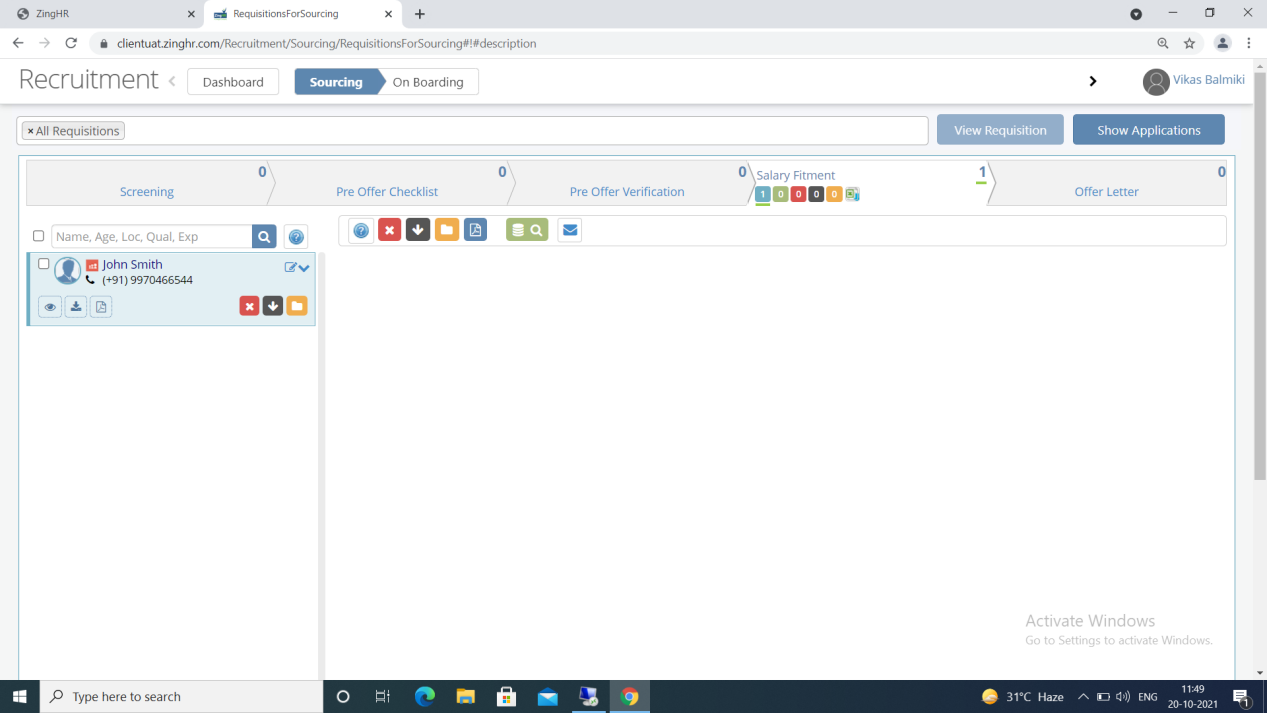 Points to be configured if client opts for CTC BASE salary structure:Go to Setup - Compensation And Benefits - select Paygroup (from which candidate    	    belong) - click on Reconfigure buttonCOST TO COMPANY (CTC) payhead has to be VALUE and CALCULATION order to be       	    set as 0GROSS AMOUNT has to be formula and CALCULATION order to be set highest 		   among all payheadBALANCING component has to be formula and do not exclude BALANCING 	   	   payhead properties form CTC calculationPoints to be check if client opts for GROSS BASE salary structure:Go to Setup - Compensation And Benefits - select Paygroup (from which candidate belong) - click on Reconfigure buttonGROSS AMOUNT  payhead has to be VALUE and CALCULATION order to be set as 0COST TO COMPANY (CTC) has to be formula and CALCULATION order to be set highest among all payheadBALANCING component has to be formula and do not exclude BALANCING payhead properties form CTC calculation